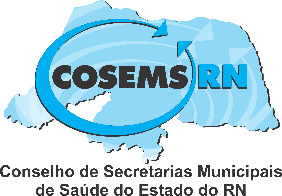 ANEXO 3 – CHECK LIST(   ) – LEITURA DO EDITAL (OBRIGATÓRIO);(   ) – PREENCHIMENTO ANEXO 1 (OBRIGATÓRIO);(   ) – PREENCHIMENTO ANEXO 2 (OBRIGATÓRIO);(   ) – PREENCHIMENTO ANEXO 3 (OBRIGATÓRIO);(   ) – NO MÍNIMO 20 FOTOS DIVERSAS (OBRIGATÓRIO);(   ) - VÍDEOS NA HORIZONTAL COM IMAGENS AÉREAS OU COM IMAGENS DA CIDADE (OBRIGATÓRIO);(   ) – VÍDEOS NA HORIZONTAL DA AÇÃO ACONTECENDO (OBRIGATÓRIO);(   ) – VÍDEOS NA HORIZONTAL COM DEPOIMENTOS DE UM USUÁRIO, DE UM PROFISSIONAL DE SAÚDE E DO SECRETÁRIO MUNICIPAL DE SAÚDE (OBRIGATÓRIO);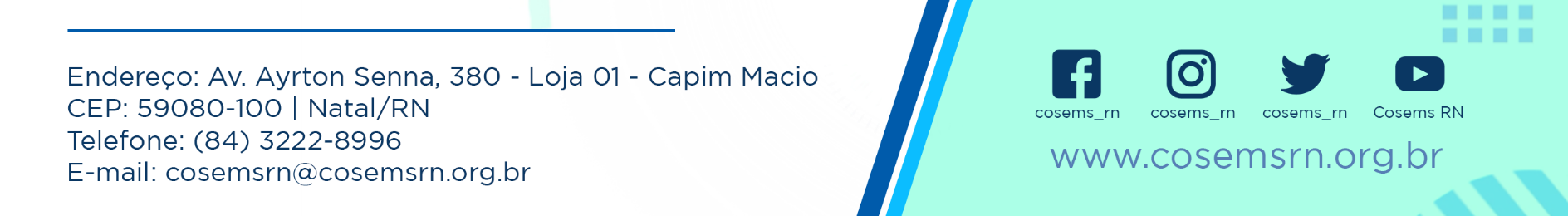 